Vår saksbehandler: Olav ReiersenE-post: olav.reiersen@utdanningsdirektoratet.noVår dato:16.9.2013Vår referanse:2013/207Deres dato:Deres referanse: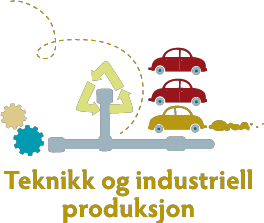 Referat for møte 4-2013 i Faglig råd for teknikk og industriell produksjon.Sted: Hurtigruten mellom Bodø og Tromsø3. september 2013Referent:	Olav ReiersenFra UtdanningsdirektoratetOlav ReiersenViil GombosUzma IlyasLiv ønsket velkommen.Sak 42-13 Godkjenning av innkallingDagsorden og innkalling godkjent.Sak 43-13 Referat fra møte 3-2013Godkjent.Sak 44-13 Fokusområder og utviklingsredegjørelsen Liv redegjorde og informerte om at det har vært vanskelig å samle gruppelederne for å sette i gang arbeidet med utviklingsredegjørelsene.Arbeidsgruppen for bil og kjøretøy har startet og hatt ett møte som de opplevde som nyttig.I arbeidet med utviklingsredegjørelsene må vi se på hovedutfordringene innen fagene, ikke detaljene. Kristian Nygård går inn i gruppen kjøretøy.Første milepel er oktobermøtet. Siste diskusjon i desembermøtet.Sekretæren sender melding til arbeidsgruppene med beskrivelse av oppgaven, tidsplan og telefonnummer til gruppemedlemmene. Gruppelederne får ansvaret for fremdriften.Sak 45-13 Tema/saker på utvidet rådsmøte 29. – 30. oktoberAU arbeider videre med innholdet på todagersmøtet med utgangspunkt i den foreløpige dagsorden:UtviklingsredegjørelseneResultat fra arbeidsgruppen kran og løfteoperasjonerHva skjer internasjonalt? Ekstern innleder. 
Hva skjer med fag- og yrkesopplæring i Europa? Endringer i fag, samarbeid mellom land. Felles systemer. Statistikk
Tone informerte om arbeidet med kran- og løfteoperasjonsfaget. Arbeidsgruppen som jobber med dette har kommet et godt stykke på vei, til tross for vanskeligheter med å samle viktige deltakere. Etter siste møte var inntrykket at de hadde løst de fleste problemene. Etter dette har det kommet informasjon om at det er skjær i sjøen. Forslaget som skulle bidra til å løse utfordringene var å ta vekk kravet om tre typer kraner, slik at kandidatene skulle velge to kraner, mobilkran pluss en annen kran.Sak 46-13 Høring – gjennomgående dokumentasjonTone presenterte utkast til høringssvar.I diskusjonen ble det foreslått en del endringer i teksten.Tone og Olav innarbeider endringene ut fra notatene fra møtet og sender redigert utgave til medlemmene for godkjenning.Sak 47-13 Høring – Krav til relevant kompetanse i undervisningsfagetEllen presenterte utkast høringssvar.Ellen og Olav innarbeider endringene ut fra notatene fra møtet og sender redigert utgave til medlemmene for godkjenning.Sak 48-13 Kvalitet i fagopplæringen Liv la frem utkast til vedtak.Saken skapte en del diskusjon i møtet og rådet konkluderte med at synspunkter fra LO (Ragnar Gregersen), NHO (Tone Belsby) og fra Skolenes Landsforbund (Ellen Møller) skulle videreformidles til AU som utarbeider nytt utkast til høringssvar. Det nye utkastet sendes til medlemmene for godkjenning.Sak 49-13 EventueltHøring i vår om internasjonale konvensjonerPer Christian Stubban: STCV-kommisjonen skulle inn i utdanningen. Sjøfartsdirektoratet og skoler er uenig i Utdanningsdirektoratets vedtak om at dette skulle inn i faget prosjekt til fordypning, det bør heller inn i læreplanen. Eksamen i sjøfartsfagVi har mottatt brev fra en lærer og en sensor som er bekymret for eksamen i maritime fag.Guri Amundsen foreslår at arbeidsgruppen gjør et forarbeid med innhenting av informasjon fra formelle kilder og legger det fram for rådet.  Dette tas opp i arbeidet med utviklingsredegjørelsene. Vi må finne ut hvordan det er generelt. Brevskriveren får svar med informasjon om hvordan vi arbeider videre med saken. To konferanserHvert av de faglige rådene har anledning til å sende inntil to representanter på Utdanningsdirektoratets regning til disse to konferansene:Nasjonal yrkesfagkonferanse 12. og 13. nov. i HaugesundNasjonal konferanse for kvalitet i fagopplæringa 17.- 18. oktober på Thon Hotel Oslofjord i SandvikaGuri Amundsen ønsker å delt på konferansen i Haugesund. Gunnar Amland ønsker å delta på begge konferansene.Tone Belsby og Liv Christiansen har meldt seg på gjennom egne organisasjoner. Sekretæren fordeler plassene. Til stedeIkke til stedeTone Kjersti BelsbyNorsk IndustriAnita ØstroNorsk IndustriGunnar BjørntvedtNorges bilbransjeforbundGeir JohansenYSMålfrid RønnevikNorsk olje og gassLiv SommerfeldtUtdanningsforbundetPer Christian StubbanNHO SjøfartLiv ChristiansenFellesforbundetJan Frigge LindgrenFellesforbundetNina HellandIndustri energiLevi DragerengenUtdanningsforbundetRagnar GregersenEl- og IT-forbundetEllen MøllerSkolenes LandsforbundGuri AmundsenKSIngrid Auglænd (vara for Liv Sommerfelt)UtdanningsforbundetKristian Nygård SvartåsElevorganisasjonen